XL4 Gleitabsenkschieber (Dichtung im Rahmen)Gleitabsenkschieber aus EdelstahlÖffnungsgröße 200 x 200 mm bis 4000 x 2500 mm, größere Maße auf Anfrage möglichWählbare Druckstufe beidseitig 2-6 mWSEx-Schutz optional: Auf Wunsch erfüllt die Armatur nachweislich die ATEX-Richtlinie 2014/34/EUEs ist ein gültiges Schweißzertifikat mindestens der Ausführungsklasse EXC3 nach DIN EN 1090-2 des Armaturenherstellers dem Angebot beizufügen.Armatur mit rechteckiger Öffnung, vierseitig dichtend, Schieberplatte nach unten öffnend mit folgenden Konstruktionsmerkmalen:Rahmen und PlatteLieferung als montagefertige Armatur, die keine bauseitigen Zusammenbau-, Einstell- und Justierarbeiten erfordert bis 1200 mm (ab 1300 mm mehrteiliger Rahmen)Ausführung als selbsttragende Rahmenkonstruktion aus Edelstahl mit integrierter SpindellagerungGeschweißter Rahmen und Schieberplatte aus Edelstahl, mittels FEM-Nachweis auf max. Sicherheit und Haltbarkeit optimiert Schieberplatte mit Versteifungsrippen nach statischen Erfordernissen: Ergebnis des FEM-Nachweises der Schieberplatte ist zwingend vorzulegenBrücke geschraubt, dadurch alle Verschleißteile (Spindel, Spindelmutter, Spindellagerung und Dichtung) im eingebauten Zustand tauschbar, ohne die Armatur vom Bauwerk zu demontierenIntegrierte Gleitleisten auf der Schieberplatte aus Polyethylen (PE-UHMW) Armatur zum Einbetonieren: Ausgerüstet mit Einstellhülsen zum Ausrichten der Armatur in der RinnenaussparungAlle geschweißten Teile mit perfektem Korrosionsschutz aus eigener Beizanlage Kein Sohlsprung bei der einbetonierten ArmaturWerkstoff: Edelstahl 1.4301 / 1.4404 / 1.4462 / 1.4410 / 1.4539 / Stahl 1.0038 Feuerverzinkt (Nicht Zutreffendes bitte streichen)SpindelSpindelschutz aus PESpindel mit gerolltem Trapezgewinde aus Edelstahl von Öffnungsgröße 200-1600 mmSpindel mit gewirbeltem Trapezgewinde aus Edelstahl von Öffnungsgröße 1700 -4000 mmEinspindelige Ausführung oder zweispindelige AusführungSpindelmutter aus see- und abwasserbeständiger BronzeOptional: Spindel außerhalb des Mediums steigend oder nicht-steigend (leichter zu schmieren)DichtungIm Rahmen montierte Doppellippenprofildichtung mit heißvulkanisierten (Mindesttemperatur: 180°C) BÜSCH UNO Eckverbindungen aus abwasser- und UV-beständigem EPDM oder ölbeständigem NBREinfacher Tausch der Dichtung möglich, da Schieberplatte nach oben ausziehbar istWerkseitig vormontierte Dichtung zur Wand aus festem, abwasserbeständigem Moosgummi auf dem Schieberrahmen bis max. Druckstufe 6 mWS beidseitigDichtlinie 50 mm größer als die Maueröffnung zur Vermeidung von Undichtigkeiten an MauerausbrüchenDichtheitsklasseDichtheit besser als DIN EN 19569; Teil 4 Tabelle 1:Druck auf Vorderseite max. 1% von 0,02 l s-1 m-1 bis 0,05 l s-1 m-1 (Dichtheitsklasse 4)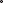 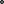 Druck auf die Rückseite max. 5% von: 0,05 bis 0,1 l s-1 m-1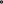  (Dichtheitsklasse 3)Voraussetzung in der Wandbeschaffenheit: Die Betongüte muss mindestens der Festigkeitsklasse C25 nach DIN 1045 / DIN 1084 entsprechen. Die Maßtoleranzen nach DIN EN 18202 (Tabelle 3, Zeile 7) sind einzuhalten.Armatur muss nachweislich an Dichtheitsprüfstand im Werk getestet werden (außer Rahmen wird einbetoniert oder in Gerinne geschraubt).Montagearten der ArmaturBefestigung seitlich	Betonieren in AussparungAndübeln an die Wand vor die ÖffnungAndübeln seitlich an die WandBefestigung in der SohleAndübeln an die Wand vor die Öffnung(Nicht Zutreffendes bitte streichen)Betätigung der Armatur durch:Edelstahl-Handrad auf QuerjochSeitliche Betätigung mit Getriebe mit BÜSCH Edelstahl-Getriebe mit Edelstahl-Handrad oder Edelstahl-HandkurbelBÜSCH All-in-one Bedienschlüssel über VierkantschonerBÜSCH MOBITORQ mobile E-Antrieb über VierkantschonerBEAservo E-Antrieb auf Querjoch montiert, optional mit BÜSCH-WetterschutzdachPneumatik-Antrieb auf Querjoch montiertHydraulik-Antrieb auf Querjoch montiertE-Antrieb (Nicht Zutreffendes bitte streichen)Armatur ausgelegt für: Öffnungsbreite:	______________ mmÖffnungshöhe:	______________ mmHub:		______________ mmBedienhöhe über Oberkante Bedienflur:	 __________________ mmMax. Betriebsdruck auf die Vorderseite:  _____________ mWSMax. Betriebsdruck auf die Rückseite:     _____________ mWSEinbautiefe:  _____________ mm (gemessen von Unterkante Öffnung bis Oberkante Bedienflur) Beckentiefe: _____________ mm (gemessen von Beckensohle bis Oberkante Bedienflur)Einsetzbar mit BÜSCH-Antriebspaket _________ (2 bis 25), siehe Pos.: _____ LV-Nr.: ______Lieferumfang
Armatur komplett mit allen erforderlichen Befestigungselementen (Verbundanker (Edelstahl A4) und Dichtmaterial).Wahlweise Werksbescheinigung nach DIN EN 10204, 2.1, mit Angabe der Leckagerate nach DIN 19569, Teil 4Wahlweise Abnahmeprüfzeugnis nach DIN EN 10204, 3.1, mit werksseitiger Dichtigkeitsabnahme in der Bauform zum Andübeln vor die WandWahlweise Abnahmeprüfzeugnis nach DIN EN 10204, 3.2, mit werksseitiger Dichtigkeitsabnahme im Beisein des Auftraggebers in der Bauform zum Andübeln vor die Wand(Nicht Zutreffendes bitte streichen)		BÜSCH XL4 Gleitabsenkschieberoder gleichwertigHersteller:	BÜSCH Armaturen Geyer GmbHIndustriestraße 109468 GeyerDeutschlandwww.buesch.com		Anzahl ........   EUR/Stück .........   EUR/Pos. .........